DR. GHIMESSY ÁRON KRISTÓF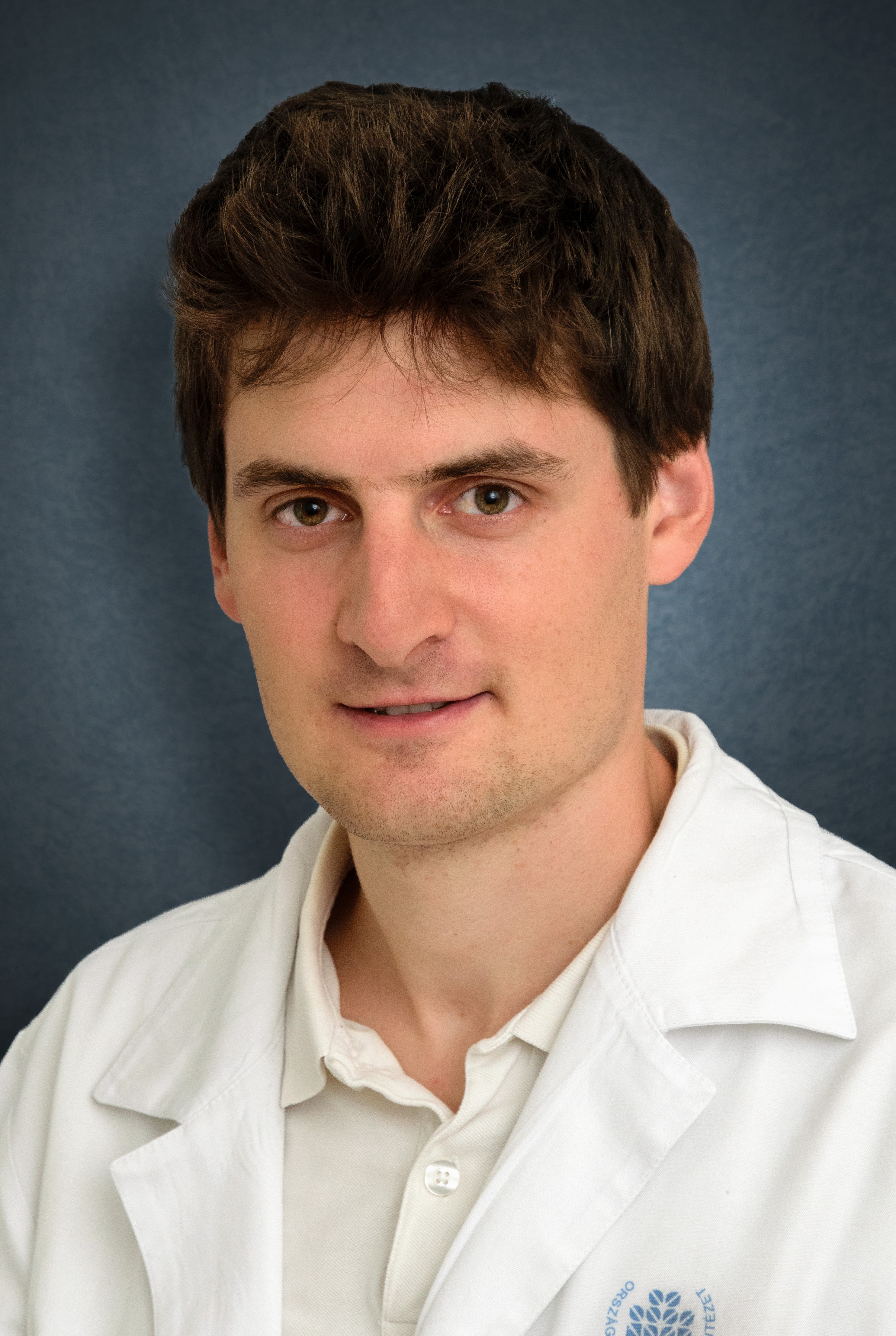 Telefon: 		+36 (20) 670-11-26E-mail: 			ghimessy@oncol.huDIPLOMA:  2014 – Általános OrvosSemmelweis Egyetem, Általános Orvostudományi Kar, Budapest2020 – Mellkassebészet szakvizsgaSemmelweis Egyetem, Általános Orvostudományi Kar, Budapest2020 - Ph.D. fokozatszerzés (2020.06.30.) Summa Cum Laude„Antiangiogenic therapy in advanced lung adenocarcinoma: efficacy and KRAS mutation as a prognostic biomarker”Semmelweis Egyetem, Doktori Iskola, Klinikai Orvostudományok, Légzőszervi megbetegedések program2022 - Európai Mellkassebész Szakvizsga (UEMS Section of Thoracic Surgery)NYELVISMERET	Német (középfok)	Angol (felsőfok C1)KLINIKAI MUNKA	2022 - Országos Onkológiai Intézet Mellkassebész szakorvos, Osztályvezető Főorvos	2020 – 2021 – Országos Onkológiai Intézet Mellkassebész szakorvos, Osztályvezető helyettes Főorvos	2014 – 2020 – Országos Onkológiai Intézet - Mellkassebész szakorvosjelöltÁltalános mellkassebészeti műtétek végzése: minimál-invazív (VATS) műtétek és nyitott műtétek, első sorban tüdőrák, gátorüregi daganatok, mellűri gyulladásos folyamatok, légmell korszerű ellátására. Betegek ellátása a perioperatív időszakban.	Tüdőtranszplantáció – szervkivétel. 	2011 – 2014 – Országos Mentőszolgálat (Mentőápoló, Mentőtiszt)OKTATÁSI TEVÉKENYSÉG	2018 – 2020	Oktatási felelős	2016 – 	Postgraduális VATS kurzusok szervezése2014 – 	Mellkassebészet graduális képzésben gyakorlatok tartása V. éves orvostanhallgatóknakJELENTŐSEBB ÖSZTÖNDÍJAK, TANULMÁNYUTAK2020 - 	Robot és általános mellkassebészet, tüdőtranszplantáció: Essen Rurhlandklinik, Essen, Németország2018 - 	Robot Mellkassebészet: Moffit Cancer Center, Tampa, Florida, USA és University of New York, Langone Hospital, NY, USA	(Sólyom László ösztöndíj)2014 -	 Gyermekgyógyászati gyakorlat: University of California, Davis School of Medicine, Sacramento 	(UC Davis tanulmányi ösztöndíj)2013 - 	Nőgyógyászati és szülészeti gyakorlat: Vivantes Klinikum Neuköln, Berlin	(Erasmus +)2013 - 	Pulmonológiai,  mellkasi sebészeti és fertőző betegségek gyakorlat: Klinik für Innere Medizin – Pneumologie und infektologie, Vivantes Klinikum Neuköln, Berlin	(Erasmus +)2012 - 	Idegsebészeti gyakorlat: Helsinki Egyetem, Idegsebészeti Osztály	(Erasmus)2012 - 	Mellkassebészet gyakorlat: Helsinki Egyetem, Mellkas- és Szívsebészeti Osztály 	(Erasmus)SZAKMAI ELISMERÉSEK2022.	Brompton Session, előadás, Európai Mellkassebész Társaság, Hága, Hollandia2020. 	International Medis Awards for Medical Research - döntős2017. 	A legjobb fiatal előadó díja: A DCD donáció a tüdőtranszplantáció vonatkozásában		      Magyar Transzplantációs Társaság 2017-es Nagygyűlése2015. 	III. helyezett előadás: Tüdőtranszplantáció haemopoetikus csontvelő átültetést követően	           Fiatal Sebészek Szekciója, Magyar Sebész Társaság2015. 	III. helyezett előadás: Tüdőtranszplantáció haemopoetikus csontvelő átültetést követően 	            Magyar Tüdőgyógyász Társaság, Fiatal pulmonológusok kazuisztikai fóruma2014. 	`Ulmann Imre` díj, a legjobb szóbeli prezentációnak: Tolerancia indukció: Élődonoros tüdőtranszplantáció allogenikus őssejt transzplantáció után		    Magyar Transzplantációs Társaság XIV. Naggyűlése2013. 	I. helyezés "Sebészet" kategóriában, “Metabolikus változások SPK után és a hosszútávú utánkövetés”8. YES Meeting (Porto, Portugália): 			    2013.	II. legjobb előadás díja, "Metabolikus változások szimultán vese- és hasnyálmirigy átültetés után és az I. típusú diabetes kezelésének a jövője"IV. Nemzetközi Orvostanhallgató Kutatók Kongresszus (Törökország, Isztambul)2013.	II. díj, "Metabolikus változások szimultán vese- és hasnyálmirigy transzplantáció után"Korányi Frigyes Tudományos Fórum							           2013. 	III. díj, "Metabolikus változások szimultán vese- és hasnyálmirigy transzplantáció után"Országos Tudományos Diákköri Konferencia, Szeged. 					            2012. 	I. díj, "Metabolikus változások szimultán vese- és hasnyálmirigy transzplantáció után"Tudományos Diákköri Konferencia, Semmelweis Egyetem  TAGSÁG SZAKMAI TESTÜLETEKBEN, TÁRSASÁGOKBANMagyar Mellkassebész Társaság - TagMagyar Sebész Társaság - TagMagyar Tüdőgyógyász Társaság - TagMagyar Onkológiai Társaság – Tag, Multidiszciplináris Robotsebészeti Szekció Elnökségi TagMagyar Transzplantációs Társaság - TagEurópai Mellkassebész Társaság (ESTS) - TagThe Society of Thoracic Surgeons (STS) - Tag